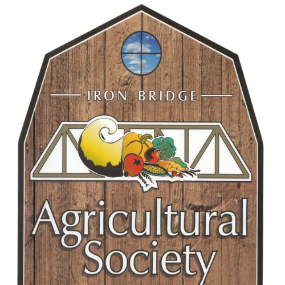 Iron Bridge Agricultural SocietyThe Iron Bridge Agricultural Society is bringing back the Fall Fair Parade. The theme for the 2022 parade is “Back to the Farm”. We are encouraging businesses, non-for-profit organizations, families, and friends to register no later than Friday, August 26, 2022; if you can ride it, you can register it! Come out and show the community how creative you can be (music and candy are permitted) We ask all participants to meet at the Lions Club Ball Field located in the Village of Iron Bridge by 10:30 a.m. for line up and pictures. The parade will begin at 11:00 a.m. starting at the ball field and ending at the recreation centre. A map of the route will be provided.      
Please cut and return bottom portion to: Kerry or Kelsey, Parade Organizers, 7 Bridge Street, Iron Bridge, ON  P0R 1H0 Phone: (705) 989-5934Organization Name 	Type of entry       Animal Unit i.e Horse                           Float (please specify)                            Commercial Unit                                              Non-for-profit	                            Marching Unit                                                  Business 	                            Tricycle/Bicycle                                     Lawn Tractor                                 ATV/UTVContact Person 	Phone 	Email 